Отчето Всероссийском акции  «СТОП ВИЧ/СПИД»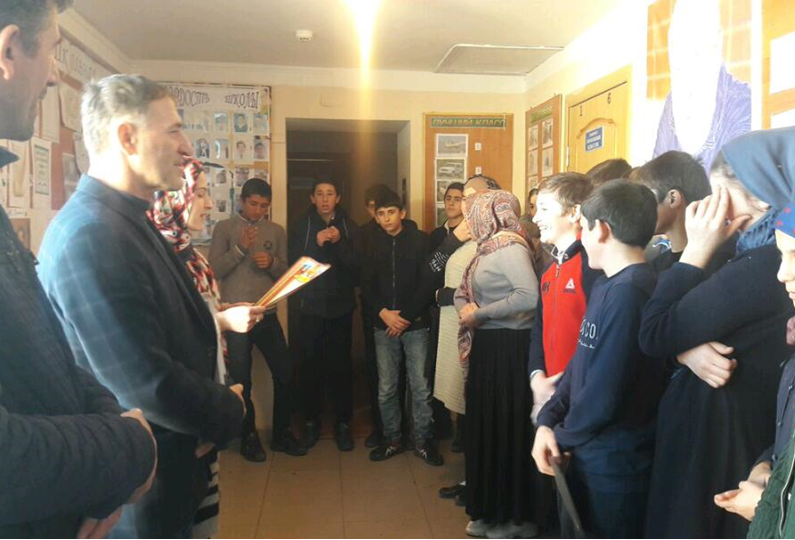 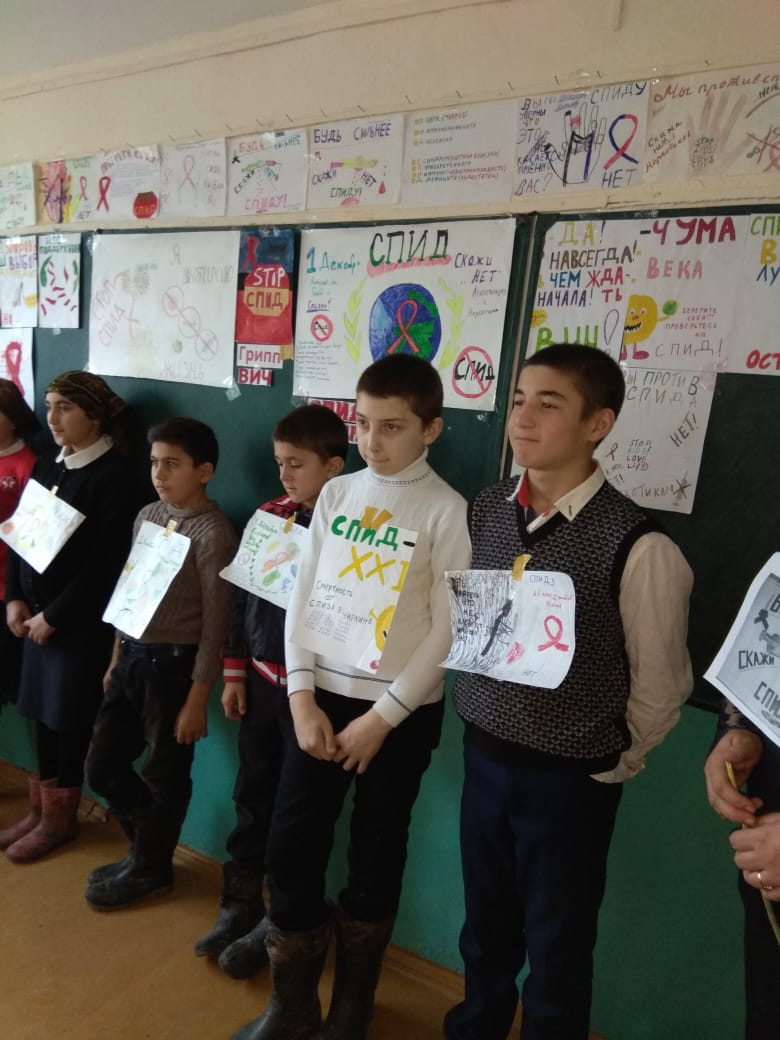 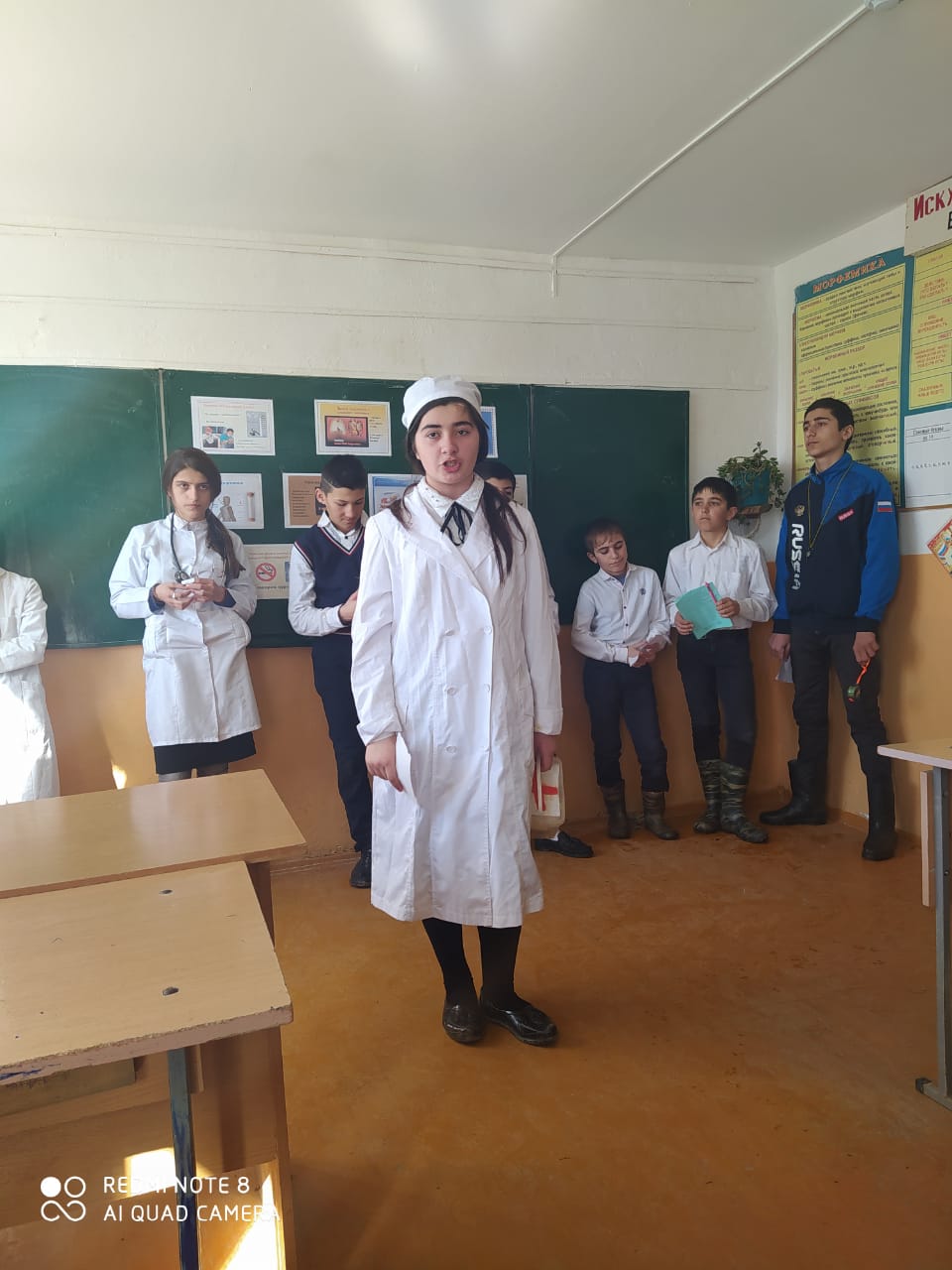 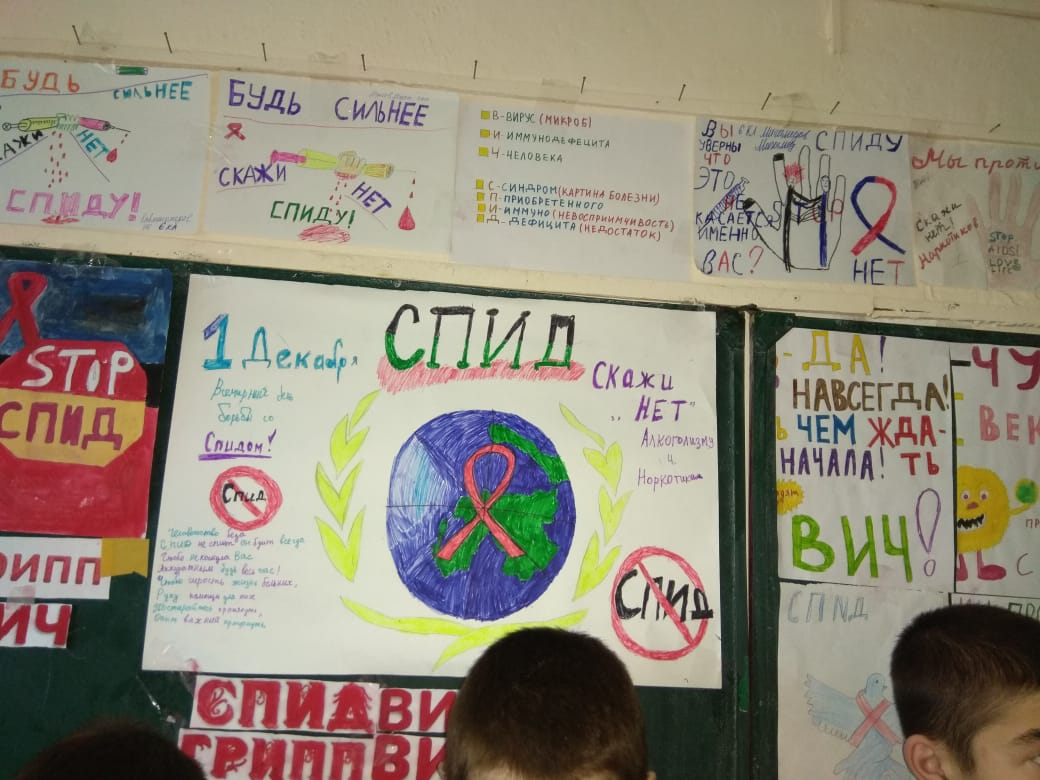 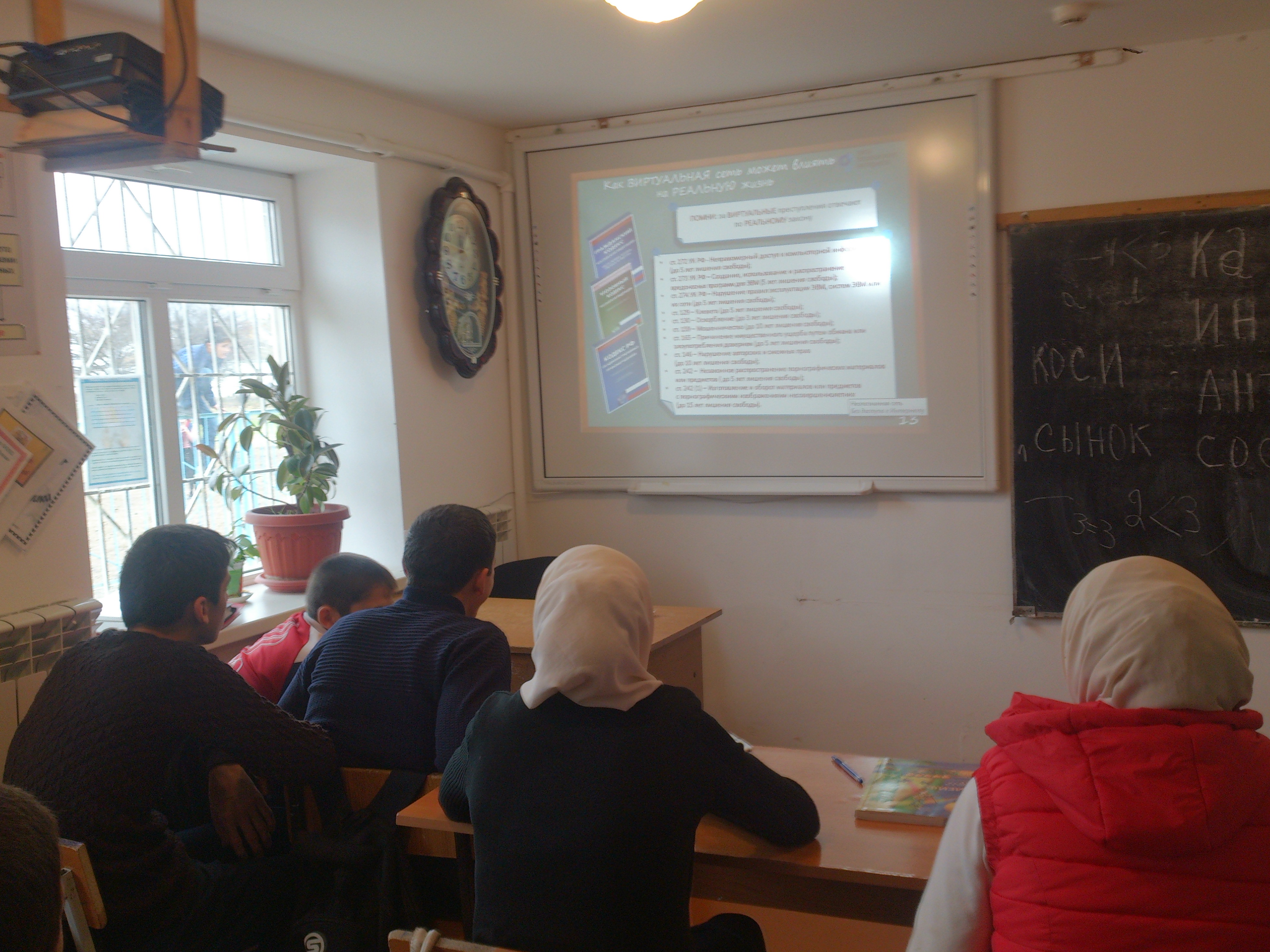 Наименование ООКоличество ОО принявших участие во Всероссийских акцииКоличество обучающихся принявших участие во Всероссийских акцииКоличество участников опросаРазмещение на сайтах ОО информации о Всероссийской  акции (количество ОО)Количество родительских собраний/количество родителейГКОУ РД «Теречная ООШ Тляратинского района»1441411/22